ПРОЕКТ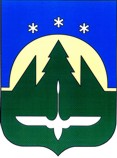 Городской округ Ханты-МансийскХанты-Мансийского автономного округа – ЮгрыАДМИНИСТРАЦИЯ ГОРОДА ХАНТЫ-МАНСИЙСКАПОСТАНОВЛЕНИЕот «___»____________ 20__                                                                 № ______О признании утратившими силуотдельных постановлений Администрации города Ханты-Мансийска В целях приведения муниципальных правовых актов города
Ханты-Мансийска в соответствие с действующим законодательством, руководствуясь статьей 71 Устава города Ханты-Мансийска:1. Признать утратившими силу постановления Администрации города Ханты-Мансийска:от 06.08.2018 № 786 «Об утверждении Порядка осуществления полномочий по внутреннему муниципальному финансовому контролю
и контролю в сфере закупок контрольно-ревизионным управлением Департамента управления финансами Администрации города
Ханты-Мансийска»;от 28.09.2018 № 1026 «Об утверждении Стандарта осуществления внутреннего муниципального финансового контроля
контрольно-ревизионным управлением Департамента управления финансами администрации города Ханты-Мансийска».2. Настоящее постановление вступает в силу после его официального опубликования. Глава города Ханты-Мансийска                                                                                  М.П.Ряшин